Клиентская служба (на правах отдела) в Асиновском районе 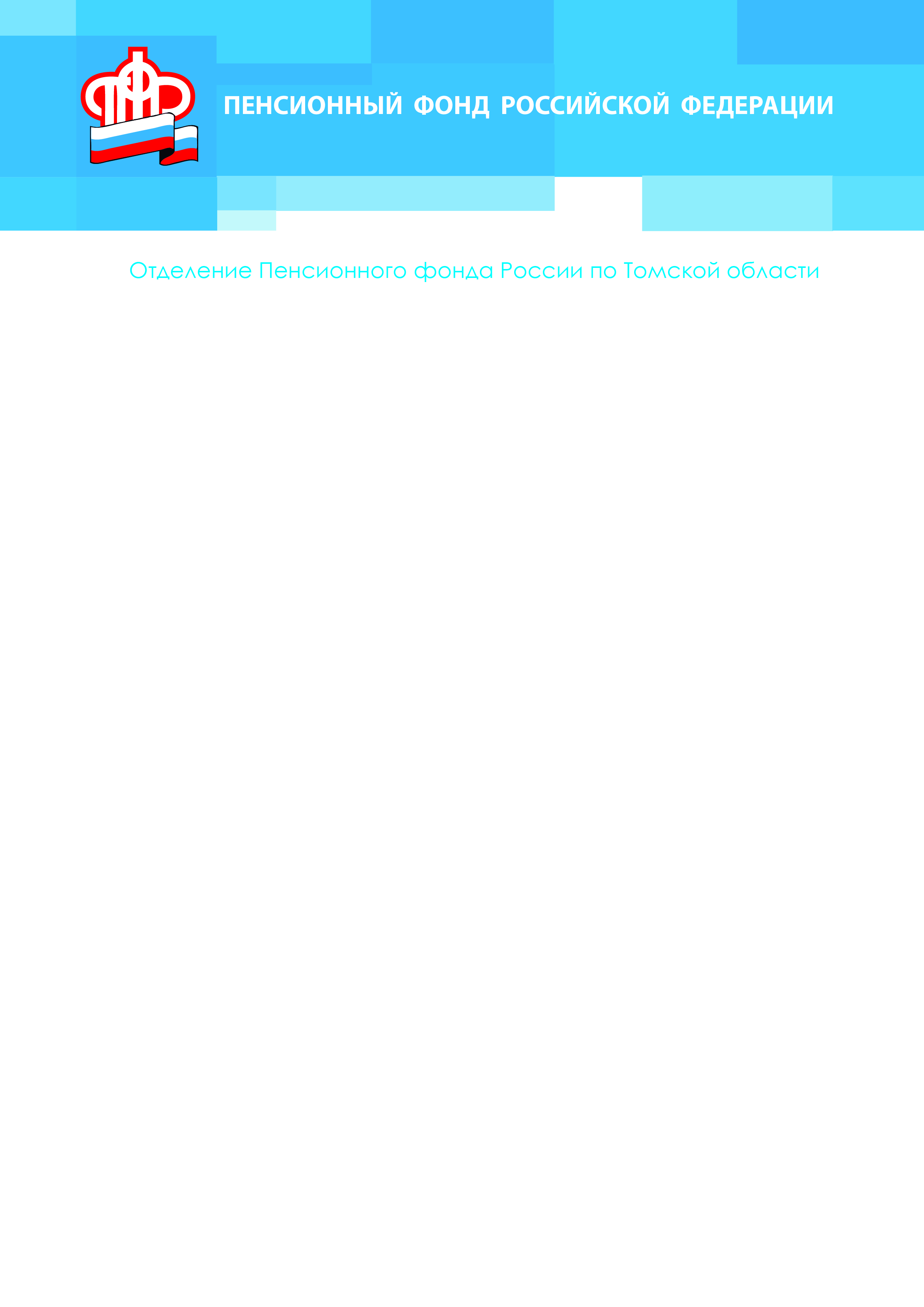 Управления организации работы клиентских служб ОПФР по Томской областиО графике приема граждан в Клиентской службе (на правах отдела) в Асиновском районе!    25.01.2022Отделение Пенсионного фонда РФ по Томской области информирует об изменении графика приема граждан в  Клиентской службе (на правах отдела) в Асиновском районе Томской области с 01.01.2022г.РЕЖИМ РАБОТЫпонедельник - четвергс 08.00 до 17.00пятницас 08.00 до 15.45Приём граждан осуществляется по предварительной записи                                         понедельниквторник              с 08.00 до 17.00                                         четвергВЫХОДНЫЕ ДНИ - СУББОТА, ВОСКРЕСЕНЬЕТЕЛЕФОН 8(38241) 24785, 23755, 23195Телефон контакт-центра8(3822)79-12-66Единый номер дистанционного обслуживания88006000417САЙТ ПФР http://www.pfr.gov.ru/__________________________________________________________________________                                                                                                                     Клиентская служба (на правах отдела) в Асиновском районе                                     Управления организации работы клиентских служб ОПФР по Томской области Тел.: (38241) 2-47-85; E-mail: admin009@080.pfr.ru